сО временном переходе на дистанционный режим обучения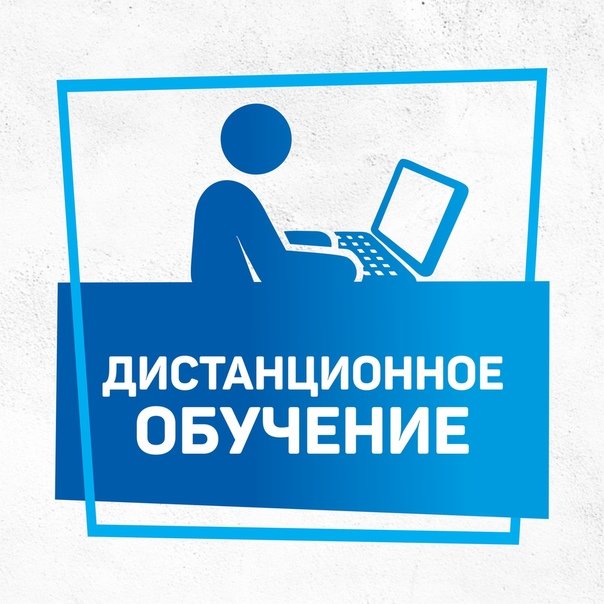           На основании протокола заседания координационного совета по борьбе с распространением новой коронавирусной инфекции (COVID – 19) на территории Ставропольского края от 20.03.2020 №2; приказа министерства образования Ставропольского края от 20.03.2020 №391-пр «Об организации работы  в образовательных организациях Ставропольского края в целях предупреждения распространения новой коронавирусной инфекции (COVID – 19) на территории Ставропольского края» и  в целях предупреждения, локализации и устранения причин, способствующих распространению коронавирусной инфекции (COVID – 19) на территории Грачевского района Ставропольского края, отдел образования администрации Грачевского района просит организовать обучение по основным образовательным программам начального общего, основного общего и среднего общего образования с применением дистанционных образовательных технологий(далее – ДОТ) с 13 апреля.2020 года.В рамках применения дистанционных образовательных технологий:Классным руководителям 1-11-х классов довести до сведения обучающихся и их родителей (законных представителей) информацию о порядке организации учебного процесса с применением дистанционных технологий и графиком консультаций администрации школы, учителей – предметников и классных руководителей.Учителям-предметникам:подготовить перечень домашних заданий и комментариев по изучению новой темы в соответствии с календарно-тематическим планированием по всем учебным предметам, курсам учебного плана и расписанием уроков;обеспечить систему проверки и оценивания выполненных домашних заданий обучающихся в период временного приостановления очной формы обучения;своевременно заполнять журналы в соответствии с расписанием уроков.Родителям (законным представителям) и иным заинтересованным лицам:       - Взаимодействие обучающихся с педагогами в период карантина (консультации, ответы на вопросы, комментарии, пояснения по выполнению домашнего задания) будет осуществляться через сотовую связь и электронные адреса.        - Домашние задания по предметам смотрите в электронном дневнике «Дневник.ру».Администрации общеобразовательной организации разместить на сайте ОО:Положение о дистанционном режиме обученияАлгоритмы  организации дистанционных образовательных технологийОрганизация учебного процесса в домашних условияхРекомендации родителям  по распорядку дня ребенка на дистационном обучении44 модели дистанционного обучения школьников Грачевского районаГрафик консультаций обучающихся, родителей (законных представителей) по вопросам организации в МКОУ-СОШ  с.     дистанционного режима обученияАдреса электронной почты педагогических работниковПриказ от 10.04.2020 №     О временном переходе на дистанционный режим обученияОБРАТНАЯ СВЯЗЬ Гусева Н.А.               8(86540)4-12-86